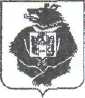 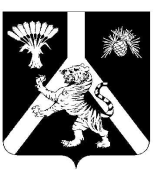 СХОД ГРАЖДАННАУМОВСКОГО СЕЛЬСКОГО ПОСЕЛЕНИЯХабаровского муниципального районаХабаровского краяРЕШЕНИЕ29.11.2021 № 39   с. НаумовкаО проекте изменений в Положение о публичных слушаниях в Наумовского сельском поселении Хабаровского муниципального района Хабаровского края , утвержденного решением Схода граждан  Наумовского сельского поселения Хабаровского муниципального района Хабаровского края  № 8 от 25.05.2005г. «Об утверждении Положения о публичных слушаниях в Наумовском сельского поселении Хабаровского муниципального района Хабаровского края» в редакции от 13.12.2017 №178        В связи с вступлением в силу Федерального закона от 01.07.2021 № 289-ФЗ «О внесении изменений в статью 28 Федерального закона «Об общих принципах организации местного самоуправления в Российской Федерации», Федеральным законом от 06.10.2003 №131-ФЗ «Об общих принципах организации местного самоуправления Российской Федерации», на основании протеста прокуратуры Хабаровского района на отдельные нормы Положения о публичных слушаниях,  в Наумовском сельском поселении Хабаровского муниципального района Хабаровского края в  редакции от 13.12.2017 №178, Сход граждан Наумовского сельского поселения Хабаровского муниципального районаРЕШИЛ:	1.  Внести проект изменений в Положение «О публичных слушаниях» в Наумовском сельском поселении Хабаровского муниципального района Хабаровского края от 25.05.2005 №8 «Об утверждении Положения о публичных слушаниях в Наумовском сельского поселения Хабаровского муниципального района Хабаровского края» в редакции от 13.12.2017№178; -  пункт 2 статьи 3., изложить в новой редакции: «2.1» проект устава муниципального образования, а также проект муниципального нормативного правового акта о внесении изменений и  дополнений в данный устав, кроме случаев, когда в устав муниципального образования вносятся изменения в форме точного воспроизведения положений Конституции Российской Федерации, федеральных законов, конституции (устава) или законов субъекта Российской Федерации в целях приведения данного устава в соответствие с этими нормативными правовыми актами;«2.2» проект местного бюджета и отчета о его исполнении;«2.3» проект стратегии социально-экономического развития муниципального образования;«2.9» вопросы о преобразовании муниципального образования, за исключением случаев, если в соответствии со статьей 13 Федерального закона «Об общих принципах организации местного самоуправления в Российской Федерации» для преобразования муниципального образования требуется получение согласия населения муниципального образования, выраженного путем голосования либо на сходах граждан;-  пункт 5.2 статьи 7 Положения после слов «на досках объявлений и т.п.;» дополнить словами с обязательным размещением на официальном сайте сельского поселения оповещение жителей сельского поселения о времени и о месте проведения публичных слушаний, проекта муниципального правового акта;»- пункт 5.5 статьи 7 Положения после слов  «согласования с авторами дополнить словами: «и предоставления возможности жителями сельского поселения своих замечаний и предложений по вынесенному на обсуждение проекту муниципального правового акта, в том числе посредством официального сайта сельского поселения;»- пункт 8 статьи 10 Положения после слов «из проекта итогового документа» дополнить словами: «решение об одобрении или отклонении принимается большинством голосов участвующих в обсуждении» и далее по тексту;- пункт 9 статьи 10 Положения после слов «дополнительных предложений» дополнить текстом следующего содержания: «и представления жителями сельского поселения своих замечаний и предложений по вынесенному на обсуждение проекту муниципального правового акта, в том числе посредством официального сайта сельского поселения» и далее по тексту;     - дополнить пункт 6 статьи 11   текстом следующего содержания:«и размещения на официальном сайте сельского поселения итогового документа публичных слушаний, решения Схода граждан либо главы сельского поселения, по итогам рассмотрения результатов публичных слушаний.»;   -дополнить пункт 5 статьи 10 Положения после слов «отражается в протоколе, который составляется в течении 2 дней после проведения публичных слушаний и в итоговом документе публичных слушаний в течении последующих 3 дней»2.Опубликовать настоящее решение в «Информационном бюллетене» Наумовского сельского поселения  Хабаровского муниципального района Хабаровского края.	3. Настоящее решение вступает в силу после его официального опубликования (обнародования).Председатель Схода граждан                                                    Л.В. ЗибницкаяГлава сельского поселения                                                        Л.В. Зибницкая                                                                                 УТВЕРЖДЕНО                                                   	          решением Схода граждан                                                                       Наумовского сельского                      поселения                                                   		                     от 25.05.2005 № 8ПОЛОЖЕНИЕ«О публичных  слушаниях в Наумовском сельском поселении Хабаровского муниципального района»(в новой редакции с изменениями и дополнениями решение № 39 от 29.11.2021)  Положение «О публичных слушаниях в Наумовском сельском поселении Хабаровского муниципального района» (далее Положение) принято в соответствии с Конституцией Российской Федерации, Федеральным законом «Об общих принципах организации местного самоуправления в Российской Федерации» и Уставом Наумовского сельского поселения Хабаровского муниципального района и устанавливает порядок организации и проведения публичных слушаний в Наумовском сельском поселении.Статья 1. Основные положения	В настоящем Положении используются следующие основные понятия:публичные слушания – форма реализации прав населения, проживающих на территории муниципального образования на участие в процессе принятия решений органами местного самоуправления посредством проведения собрания для публичного обсуждения проектов нормативных правовых актов муниципального образования и других общественно значимых вопросов; 	представитель общественности – физическое или юридическое лицо, а также ассоциации, организации, группы или иные объединения, за исключением тех, кто принимает решение по данному вопросу в силу служебных обязанностей, представляет органы местного самоуправления и государственной власти или участвует  в их деятельности на основании возмездного договора;	оргкомитет – коллегиальный орган, сформированный на паритетных началах из должностных лиц органов местного самоуправления и представителей общественности, осуществляющий организационные действия по подготовке и проведению публичных слушаний;	эксперт публичных слушаний – лицо, представившее в письменном виде рекомендации по вопросам публичных слушаний и принимающее участие в прениях для их аргументации. Статья 2. Цели проведения публичных слушаний	Публичные слушания проводятся в целях:	1.информирования общественности и органов местного самоуправления Наумовского сельского поселения Хабаровского муниципального района о  фактах и существующих мнениях по обсуждаемой проблеме;	2. выявления общественного мнения по теме и вопросам, выносимым на публичные слушания;	3. осуществление взаимосвязи органов местного самоуправления Наумовского сельского поселения Хабаровского муниципального района с населением, проживающим на территории сельского поселения;	4. оказание влияния общественности на принятие решений органами местного самоуправления Наумовского сельского поселения Хабаровского муниципального района.Статья 3. Вопросы, выносимые на публичные слушания	1. Публичные слушания проводятся для обсуждения правовых актов, принимаемых по  вопросам местного значения,  их решения носят рекомендательный характер для органов местного самоуправления Наумовского сельского поселения Хабаровского муниципального района.	2. На публичные слушания в обязательном порядке должны выносится:	2.1. проект Устава Наумовского сельского поселения Хабаровского муниципального района, а также проект муниципального правового акта о внесении изменений и дополнений в данный Устав, кроме случаев, когда изменения в устав  Наумовского сельского поселения Хабаровского муниципального района Хабаровского края вносятся изменения в форме точного воспроизведения положений Конституции Российской Федерации, федеральных законов, конституции (устава) или законов субъекта Российской Федерации в целях приведения данного устава в соответствие с этими нормативными правовыми актами.	2.2. проект местного бюджета и отчет о его исполнении;	2.3. проект стратегии социально-экономического развития Наумовского сельского поселения Хабаровского муниципального района;	2.4. проекты правил землепользования и застройки;2.5. проекты планировки территорий  и проекты межевания территорий;2.6. вопросы предоставления разрешений на условно-разрешенный вид использования земельных участков и объектов капитального строительства;2.7. вопросы отклонения от предельных параметров разрешенного строительства, реконструкции капитального строительства,2.8. вопросы изменения одного вида разрешенного использования земельных участков и объектов капитального строительства на другой вид такого использования при отсутствии утвержденных правил землепользования и застройки          2.9. вопросы о преобразовании Наумовского сельского поселения Хабаровского муниципального района Хабаровского края, за исключением случаев, если в соответствии со статьей 13 Федерального закона «Об общих принципах организации местного самоуправления в Российской Федерации» для преобразования муниципального образования требуется получение согласия населения муниципального образования, выраженного путем голосования либо на сходах граждан;Статья 4. Инициаторы публичных слушаний	1. Публичные слушания могут проводиться по инициативе: населения, главы Наумовского сельского поселения Хабаровского муниципального района.	2. Инициатива населения по проведению публичных слушаний может исходить от группы граждан, проживающих на территории Наумовского сельского поселения Хабаровского муниципального района численностью не менее 30 человек.Статья 5. Назначение публичных слушаний	1. Публичные слушания, проводимые по инициативе главы Наумовского сельского поселения Хабаровского муниципального района, назначаются постановлением главы Наумовского сельского поселения Хабаровского муниципального района. 	2. В муниципальном правовом акте о назначении слушаний должно быть указано:	2.1. тема публичных слушаний;	2.2. дата проведения публичных слушаний – не позднее 2 месяцев со дня принятия муниципального правового акта  о назначении слушаний;	2.3. состав Оргкомитета. 	2.4. дата проведения первого заседания Оргкомитета (не позднее 3 дней с момента принятия решения). Статья 6. Процедура назначения публичных слушаний по инициативе населения	1. Для принятия решения о назначении публичных слушаний по инициативе населения главе Наумовского сельского поселения Хабаровского муниципального района инициативной группой граждан должны быть предоставлены следующие документы:	- представление с указанием темы предполагаемых публичных слушаний и обоснованием ее общественной значимости;	-   список предлагаемого инициаторами состава Оргкомитета;	- список инициативной группы, оформленный по прилагаемой к настоящему положению форме.	2.Вопрос о назначении публичных слушаний рассматривается Оргкомитетом Наумовского сельского поселения Хабаровского муниципального района.	3.Решение о назначении публичных слушаний принимается большинством голосов от числа участников заседания.	4.В случае не предоставления  документов, указанных в п.1. настоящей статьи, либо предоставления их не в полном объеме, глава Наумовского сельского поселения Хабаровского муниципального района вправе отклонить представление с указанием причин. После устранения указанных в решении об отклонении причин,  представление может быть подано вновь, и должно быть рассмотрено в порядке, предусмотренном настоящим Положением.Статья 7. Оргкомитет по проведению публичных слушаний	1. Организацию подготовки к публичным слушаниям проводит Оргкомитет.	2. Оргкомитет назначается постановлением главы Наумовского сельского поселения Хабаровского муниципального района в составе не менее 5 человек. 	3. Оргкомитет формируется на основе предложений инициаторов проведения опроса. В обязательном порядке в Оргкомитет включаются представители администрации Наумовского сельского поселения Хабаровского муниципального района по согласованию с главой Наумовского сельского поселения,  представители общественности.	Материально-техническое и организационное обеспечение деятельности оргкомитета осуществляется ответственным структурным подразделением администрации Наумовского сельского поселения, назначаемым главой Наумовского сельского поселения Хабаровского муниципального района в течение 3 дней с момента принятия решения о назначении публичных слушаний. Данное структурное подразделение организует проведение первого заседания Оргкомитета (не позднее 5 дней после своего назначения).	4. Оргкомитет на первом заседании открытым голосованием избирает из своего состава председателя, заместителя председателя и секретаря, который ведет протоколы заседания Оргкомитета.	5. Оргкомитет:	5.1. организует исполнение настоящего Положения при организации и проведении публичных слушаний;	5.2. не позднее, чем за 30 дней до проведения публичных слушаний оповещает жителей Наумовского сельского поселения» Хабаровского муниципального района, о теме публичных слушаний о дате, месте и времени,  проведения публичных слушаний, доводит до сведения жителей проект муниципального правового акта, также информирует жителей о  местонахождении Оргкомитета, номере телефона и иных необходимых сведениях; оповещение может производиться либо через опубликование сведений в средствах массовой информации, либо через обнародование указанных выше сведений путем вывешивания объявлений в общественных местах, на досках объявлений и т.п., с обязательным размещением на официальном сайте сельского поселения оповещение жителей сельского поселения о времени и о месте проведения публичных слушаний проекта муниципального правового акта	5.3. определяет перечень должностных лиц, специалистов, организаций и других представителей общественности, приглашаемых к участию в публичных слушаниях в качестве экспертов и направляет им официальное обращение с просьбой дать свои рекомендации и предложения по теме, выносимой на публичные слушания, а также содействует им в получении всей необходимой информации по теме публичных слушаний;	5.5. организует подготовку проекта итогового документа, при этом в проект итогового документа включаются все поступившие в письменной форме рекомендации и предложения после проведения их редакционной подготовки и согласованию с авторами и предоставления возможности жителями сельского поселения своих замечаний и предложений по вынесенному на обсуждение проекту муниципального правового акта, в том числе посредством официального сайта сельского поселения.	5.6. составляет список экспертов публичных слушаний и направляет им приглашения (в состав экспертов включаются в обязательном порядке все лица, подготовившие рекомендации и предложения для проекта итогового документа).	5.7. назначает из лиц, входящих в Оргкомитет ведущего и секретаря публичных слушаний для ведения и составления протокола публичных слушаний;	5.8. определяет место и время проведения публичных слушаний, исходя из количества экспертов, а также возможности доступа жителей района, представителей органов местного самоуправления Наумовского сельского поселения Хабаровского муниципального района. 	5.9. регистрирует участников публичных слушаний и обеспечивает их проектом итогового документа	6. Оргкомитет составляет план работы, распределяет обязанности своих членов и составляет перечень задач по подготовке и проведению публичных слушаний для выполнения ответственными структурными подразделениями администрации и представляет его руководителю соответствующего структурного подразделения администрации Наумовского сельского поселения муниципального района для принятия решения.Статья 8. Извещение населения о публичных слушаниях	1. Население Наумовского сельского поселения Хабаровского муниципального района извещается Оргкомитетом через публикацию в средствах массовой информации о проводимых публичных слушаниях не позднее 30 дней до даты их проведения.	2. Публикуемая информация должна содержать: тему и вопросы публичных слушаний, информацию о инициаторах их проведения, указание времени и месте проведения публичных слушаний, контактную информацию Оргкомитета, а также указание на издания, и другие источники, где размещена полная информация о подготовке и проведении общественных слушаний. Статья 9. Участники публичных слушанийУчастниками публичных слушаний, получающими право на выступление для аргументации своих предложений, являются эксперты, которые внесли в Оргкомитет в письменной форме свои рекомендации по вопросам публичных слушаний не позднее 5 дней до даты проведения публичных слушаний. 	2. Участниками слушаний без права выступления могут быть все заинтересованные жители Наумовского сельского поселения Хабаровского муниципального района, представители органов местного самоуправления Наумовского сельского поселения Хабаровского муниципального района, средства массовой информации и другие лица. Статья 10. Процедура проведения публичных слушаний1. Перед началом проведения публичных слушаний Оргкомитет организует регистрацию его участников с выдачей проекта итогового документа.	2. Ведущий публичных слушаний открывает собрание и оглашает тему публичных слушаний, инициаторов их проведения, предложения Оргкомитета по времени выступления участников заседания, представляет себя и секретаря заседания.	3. Время, отводимое для выступления экспертов, определяется ими  самостоятельно, и доводится до сведения Оргкомитета за 2 дня до даты проведения публичных слушаний.	4. По окончанию выступления эксперта (или по истечению предоставленного времени), ведущий дает возможность участникам собрания задать уточняющие вопросы по позиции и (или) аргументам эксперта и дополнительное время для ответов на вопросы. Время для ответов на вопросы не может превышать времени основного выступления эксперта. 	5. Эксперты вправе снять свои рекомендации и (или) присоединиться к предложениям, выдвинутым другими экспертами публичных слушаний. Решение экспертов об изменении их позиции по рассматриваемому вопросу отражается в протоколе отражается в протоколе, который составляется в течении 2 дней после проведения публичных слушаний и в итоговом документе публичных слушаний в течении последующих 3 дней. 	6.  После окончания выступления экспертов по каждому вопросу повестки публичных слушаний ведущий обращается к экспертам с вопросом о возможности изменения их позиции по итогам проведенного обсуждения.	7. После окончания прений по всем вопросам повестки публичных слушаний ведущий предоставляет слово секретарю для уточнения рекомендаций, оставшихся в итоговом документе после рассмотрения всех вопросов заседания. Ведущий уточняет: не произошло ли дополнительное изменение позиций участников перед окончательным принятием итогового документа. 	8. В итоговом документе публичных слушаний отражаются все не отозванные их авторами рекомендации и предложения. Итоговый документ считается принятым после реализации всеми желающими экспертами своего права на отзыв своих предложений и рекомендаций из проекта итогового документа, решение об одобрении или отклонении принимается большинством голосов участвующих в обсуждении. Все изменения позиций экспертов отражаются в протоколе публичных слушаний. 	9. После принятия итогового документа ведущий напоминает участникам публичных слушаний о возможности внесения в Оргкомитет  в письменной форме дополнительных предложений и представления жителями сельского поселения своих замечаний и предложений по вынесенному на обсуждение проекту муниципального правового акта, в том числе посредством официального сайта сельского поселения (или) снятии своих рекомендаций из итогового документа в течение последующих 7 дней и закрывает публичные слушания. Статья 11. Публикация материалов публичных слушаний и учет их результатов при принятии решений органами местного самоуправления Наумовского сельского поселения Хабаровского муниципального района 1. В течение 7 дней после окончания публичных слушаний Оргкомитет организует принятие дополнительных предложений и регистрирует заявления о снятии своих рекомендаций экспертами публичных слушаний и подготавливает итоговый документ к публикации. Все поступившие документы и изменения в итоговом документе регистрируются в протоколе Оргкомитета который может быть предъявлен для ознакомления любым заинтересованным лицам. 	2. Все дополнительно поступившие предложения и материалы оформляются в качестве приложений к итоговому документу публичных слушаний и передаются вместе с ним главе Наумовского сельского поселения Хабаровского муниципального района (в зависимости от того, кто выступал инициатором публичных слушаний) для принятия решения и последующего хранения. Вместе с итоговым документом и приложениями к нему одновременно передаются отчет о работе Оргкомитета и иные материалы публичных слушаний. 	3. Оргкомитет обеспечивает публикацию итогового документа публичных слушаний без приложений в средствах  массовой информации. 	4. Глава Наумовского сельского поселения Хабаровского муниципального района (в зависимости от того, кто выступал инициатором публичных слушаний) принимают решение по итогам рассмотрения результатов публичных слушаний.	5. После принятия решения главой Наумовского сельского поселения Хабаровского муниципального района по итогам рассмотрения результатов публичных слушаний Оргкомитет прекращает свою деятельность. 	6. Решение главы Наумовского сельского поселения Хабаровского муниципального района по итогам рассмотрения результатов публичных слушаний подлежит обязательному опубликованию, и размещения на официальном сайте сельского поселения итогового документа публичных слушаний, решения Схода граждан либо главы сельского поселения, по итогам рассмотрения результатов публичных слушаний.